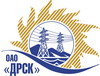 Открытое акционерное общество«Дальневосточная распределительная сетевая  компания»Протокол заседания закупочной комиссии по вскрытию поступивших конвертовг. БлаговещенскПРЕДМЕТ ЗАКУПКИ:Открытый запрос предложений на право заключения договора на поставку продукции: «СИЗ головы, глаз, слуха» для нужд филиалов ОАО «ДРСК» «Амурские электрические сети», «Приморские электрические сети», «Электрические сети Еврейской автономной области», «Южно-Якутские электрические сети». (Закупка № 586)Плановая стоимость: 1 167 098,00 рублей без НДС.
ПРИСУТСТВОВАЛИ:Два члена постоянно действующей Закупочной комиссии ОАО «ДРСК» 2 уровняВОПРОСЫ ЗАСЕДАНИЯ ЗАКУПОЧНОЙ КОМИССИИ:В адрес Организатора закупки поступило 2 (две) заявки на участие в закупке, конверты с которыми были присланы в адрес секретаря Закупочной комиссии.Представители Участников закупки, не пожелали присутствовать на  процедуре вскрытия конвертов с заявками..Дата и время начала процедуры вскрытия конвертов с заявками на участие в закупке: 16:00 (время благовещенское) 10.06.2013 г.Место проведения процедуры вскрытия конвертов с заявками на участие в закупке: 675 000, г. Благовещенск, ул. Шевченко 28, каб. 244.В конвертах обнаружены заявки следующих Участников закупки:РЕШИЛИ:Утвердить протокол заседания Конкурсной комиссии по вскрытию поступивших на конкурс конвертов.Ответственный секретарь Закупочной комиссии 2 уровня	Моторина О.А.Технический секретарь Закупочной комиссии 2 уровня	Курганов К.В.№ 350/МЭ10.06.2013№Наименование участника и его адресПредмет и общая цена заявки на участие в запросе предложений 1ООО «Энергокомплект» (398516, г. Липецк, Косыревка, ул. Советская 118)Стоимость: 928 116,10 руб. (Цена без НДС)(1 095 177,00 руб. с учетом НДС)2ЗАО «Восток-Сервис-Амур» (680030, г. Хабаровск, ул. Гамарника 45, оф. 13)Стоимость: 1 012 846,25 руб. (Цена без НДС)(1 195 158,57 руб. с учетом НДС)